轉化學校(五) 撒拉弗潔淨時節與天堂法庭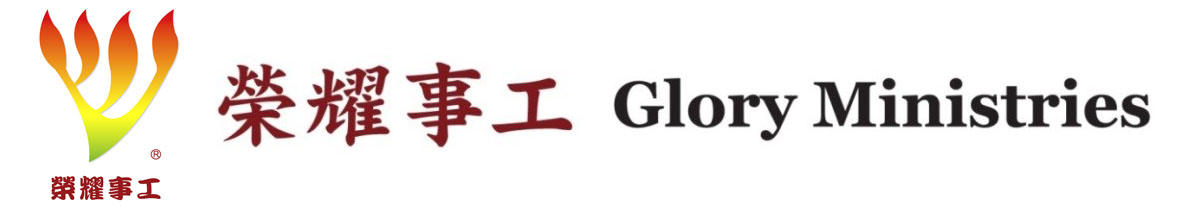 【課程時間】2/18 週五 19:00-21:30 (台灣時間 GMT+8)2/19 週六 09:30-12:00  14:30-17:002/20 週日 09:30-12:00  14:30-17:00【報名資格】1.重生受洗基督徒（不會說方言者，請於報名時註明）2.完成先修信息  劉代華博士主講  神兒子興起的國度時代（一）（二）【 費  用 】ATM轉帳 台幣 5,000元  (線上刷卡 台幣5,150元)【報名程序】1.提交完整線上報名表2.請滿足以上報名資格3.確實閱讀並簽寫 [版權維護同意書] 並回傳（若已填寫過則不必再重複填寫）4.確實閱讀以下【課程注意事項】5.等候同工通知（約 1-2 個工作天）確定您已完成上述內容，並接受繳費通知再進行繳費。6.確認收到報名完成通知7.報名完成【相關聯絡事項】Line ID：@god5499t【課程注意事項】1.我們將使用 zoom app 線上聚會，僅限本次報名通過的同學們參加，請自行下載免費 app.zoom，以報名的真實姓名登入 zoom，並且請您全程打開您的鏡頭，讓同工可以辨認您，否則就會被立即停止參與。2.夫妻共同報名，請同時出現於鏡頭前共用一個簽入名稱，學費也以兩人總額的 9折計算。3.此課程的先修課程為「神兒子興起的國度時代(一)(二)」。您需完成先修信息才能夠算是報名完成。4.此為一訓練課程，針對您本身在主裡的成長，課程後需要您自己花時間思考消化及實踐，若您只要聽新鮮的內容，然後當作知識新聞去傳播，那麼此課程不適合您。為保護信息的純淨，也請通過報名的學員不要這樣做。5.所有學員在課程期間禁止影音錄製，我們將會在課程完畢整理後（包括保證大家的隱私），以非常優惠的價格提供給學員。6.違反課程規定被禁止參與，學校不退費。7.這是個人報名，請勿多人同時上課或旁聽，這是對參與學員及學校的不尊重，也是一種偷盜行為8.未照報名程序要求退款或退刷，需付行政處理費-報名費 50%及信用卡手續。報名完成則不退費。9.請學員們全程參與，若缺課則之後課程皆不能入場，也不退費10.課程開始遲到15分鐘之後，不能入場。轉化學校(五) 撒拉弗潔淨時節與天堂法庭請務必閱讀完【課程注意事項】再報名
每一個項目都是必填姓    名： 	               頭銜(牧師、傳道、博士…)：	        性    別：□男   □女      電子郵件：                                         （這是我們與您主要聯絡方式）手機號碼：                                         住家電話：                                         所在國家：                                         詳細地址：                                                                line/what's App ID：                               □ 我已受洗       □ 我未受洗□ 我會說方言     □ 否，但我希望得著    □ 否，我不要說方言學習記錄我曾  □購買 MP3CD (eAudio下載) 聽完「神兒子興起的國度時代」     □没有我已在□Youtube榮耀時刻看完「神兒子興起的國度時代(一)及(二)」    □没有□我已確實閱讀並簽寫[版權維護同意書] （已填寫過的學員不用再填） 付款方式(請等候同工通知確認，再行繳費)□線上刷卡    □ATM轉帳Zoom APP 操作訓練 □我會使用 Zoom APP□我不熟悉 Zoom APP，要參加 zoom 操作訓練(大約20分鐘)共同報名之 夫 / 妻 姓名 ：                           (每人皆須提交自己的報名表)簽名：                       日期：                 